ПОСТАНОВЛЕНИЕ7 апреля .                                             № 9	                                     п. ОктябрьскийО внесении дополнений в Административный регламент «Выдача разрешений на право организации розничного рынка», утвержденного постановлением администрации Октябрьского сельского муниципального образования Республики Калмыкия № 22 от 05.06.2012 г.В соответствии с Федеральным законом от 06.10.2003 г. № 131-ФЗ «Об общих принципах организации местного самоуправления в Российской Федерации», распоряжением Правительства Республики Калмыкия от 24 февраля 2016 года № 42-р «О внесении изменений в административные регламенты предоставления государственных и муниципальных услуг в части установления требований к обеспечению условий доступности для инвалидов государственных и муниципальных услуг», постановляю:1. Внести в Административный регламент «Выдача разрешений на право организации розничного рынка», утвержденного постановлением администрации Октябрьского сельского муниципального образования Республики Калмыкия № 22 от 05.06.2012 г., следующие дополнения:1.1. Пункт 2.18 после слов «достаточном для оформления документов заявителями.» дополнить подпункт следующего содержания:«Требования к обеспечению условий доступности для инвалидов муниципальных услуг.Орган ответственный за предоставление муниципальной услуги обеспечивает инвалидам:- условия для беспрепятственного доступа к объекту (зданию, помещению), в котором предоставляется услуга, а также для беспрепятственного пользованию транспортом, средствами связи и информации;- возможность самостоятельного передвижения по территории, на которой расположены объекты (здания, помещения), в которых предоставляются услуги, а также входа в такие объекты и выхода из них, посадки в транспортное средство и высадки из него, в том числе с использованием кресла-коляски;- сопровождение инвалидов, имеющих стойкие расстройства функции зрения с самостоятельного передвижения;- надлежащее размещение оборудования и носителей информации, необходимых для обеспечения беспрепятственного доступа инвалидов к объектам (зданиям, помещениям), в которых предоставляются услуги, и с услугам с учетом ограничений их жизнедеятельности;- дублирование необходимой для инвалидов звуковой и зрительной информации, а также надписей, знаков и иной текстовой и графической информации знаками, выполненными рельефно-точечным шрифтом Брайля;- допуск сурдопереводчика и тифлосурдопереводчика;- допуск собаки-проводника при наличии документа, подтверждающего ее специальное обучение, на объекты (здания, помещения), в которых предоставляются услуги;- оказание инвалидам помощи в преодолении барьеров, мешающих получение услуг наравне с другими лицами;- выделение на автостоянке не менее 10 % мест для парковки автомобилей инвалидами и соблюдение порядка их использования.»2. Контроль за исполнением настоящего постановления, оставляю за собой.3. Настоящее постановление вступает в силу с момента опубликования (обнародования).ГлаваОктябрьского сельского муниципального образованияРеспублики Калмыкия (ахлачи)                                                                      Н.Н. Руденко            АДМИНИСТРАЦИЯОКТЯБРЬСКОГО СЕЛЬСКОГО    МУНИЦИПАЛЬНОГО                        ОБРАЗОВАНИЯРЕСПУБЛИКИ КАЛМЫКИЯ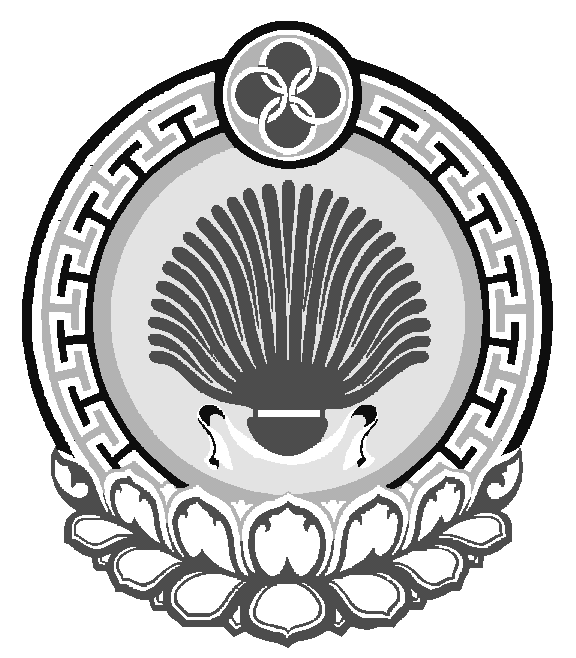 ХАЛЬМГ ТАНhЧИН ОКТЯБРЬСКМУНИЦИПАЛЬН БYРДЭЦИИН            АДМИНИСТРАЦул .Центральная, 15, п. Октябрьский, Яшалтинский  район, Республика Калмыкия, 359022ул .Центральная, 15, п. Октябрьский, Яшалтинский  район, Республика Калмыкия, 359022ул .Центральная, 15, п. Октябрьский, Яшалтинский  район, Республика Калмыкия, 359022